В целях организации и проведения методической и практической работы по экспертизе ценности документов п р и к а з ы в а ю:1. Создать постоянно действующую экспертную комиссию в составе:	Председатель комиссии:- Тришкина Н.И., заместитель директора по учебно-методической работе.	Члены комиссии:- Тарсакова Е.В., исполняющий обязанности начальника отдела кадров;- Гущина Л.В., главный бухгалтер;- Лоскутова Л.Е., начальник отдела документационного обеспечения и контроля исполнения документов.2. Заседания экспертной комиссии проводить не реже одного раза в год.	3. Контроль за исполнением настоящего приказа оставляю за собой.Директор										В.В. СвечниковаПроект приказа подготовил:Начальник отдела документационного обеспечения и контроля исполнения документов							Л.Е. ЛоскутоваСОГЛАСОВАНОЗаместитель директора по учебно-методической работе						Н.И. Тришкина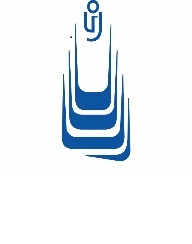 МИНОБРНАУКИ РОССИИОрский гуманитарно-технологическийинститут (филиал)федерального государственногобюджетного образовательного учреждения высшего образования«Оренбургский государственный университет»(Орский гуманитарно-технологический институт (филиал) ОГУ)П Р И К А З________________ № _______________г. ОрскО создании постоянно действующей экспертной комиссии 